20051A.10P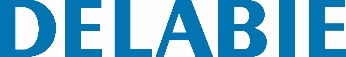 Cartucho filtrante BIOFIL antibacterianoReferência: 20051A.10P Informação para prescriçãoCartuchos A BIOFIL antibacterianos de utilização única, com grau de esterilização de 0,1 μm absoluto. Cartucho filtrante sem junta de estanquidade com jato.Fibras ocas de polietileno hidrófilo. Superfície de filtração de 1400 cm².  Débito de filtração : 12 l/min a 3 bar (só o filtro, sem restrições de débito na torneira). Pressão máxima de utilização a montante : 5 bar.  Duração máxima de utilização : 62 dias após a instalação. Compatibilidade e resistência aos tratamentos químicos e térmicos nas redes de água. Filtros antibacterianos estéreis CE, classe I. Peso : 80 g.Caixa de 10 unidades, com embalagem unitária estéril.